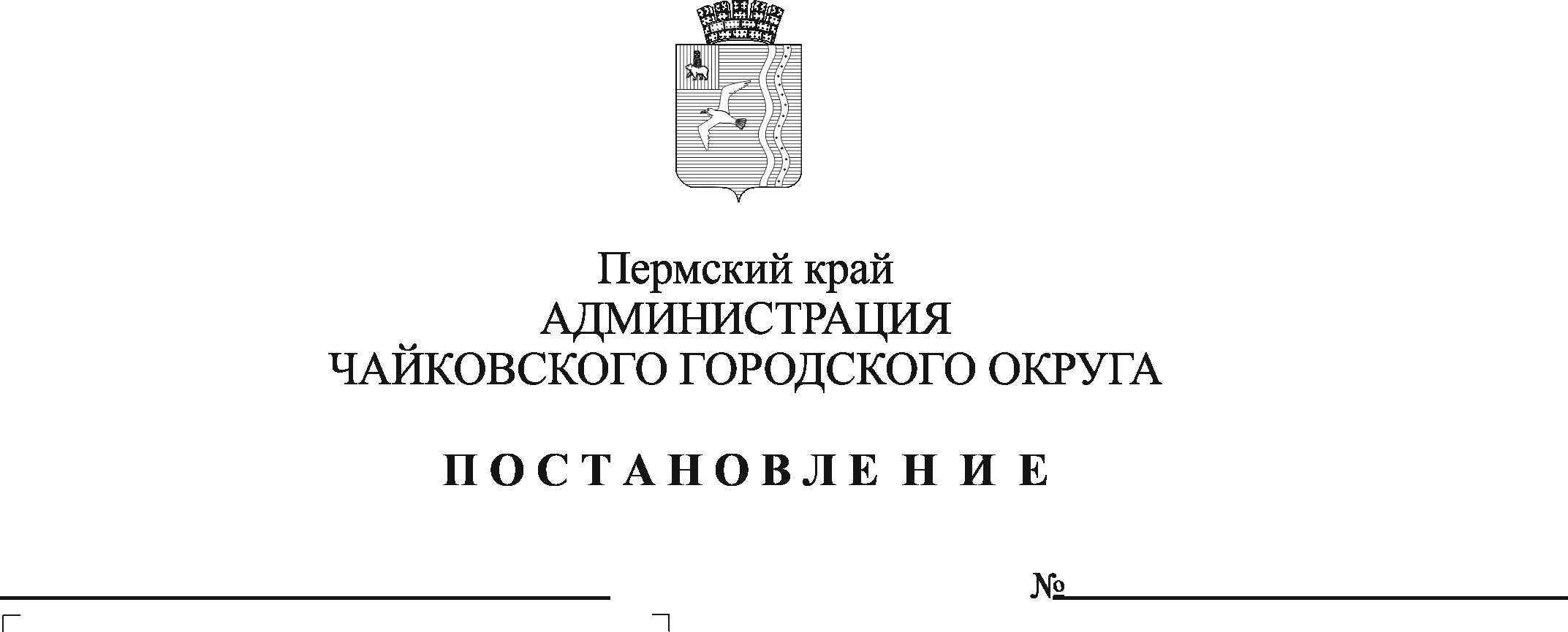 В соответствии со статьей 179 Бюджетного кодекса Российской Федерации, Уставом Чайковского городского округа, решением Думы Чайковского городского округа от 25 марта 2022 года № 599 «О внесении изменений в решение Думы Чайковского городского округа от 9 декабря 2021 г. № 574 «О бюджете Чайковского городского округа на 2022 год и плановый период 2023 и 2024 годов», постановлением администрации города Чайковского от 19 февраля 2019 г. № 249 «Об утверждении Порядка разработки, реализации и оценки эффективности муниципальных программ Чайковского городского округа», постановлением администрации города Чайковского от 22 января 2019 г. № 19 «Об утверждении Перечня муниципальных программ Чайковского городского округа» ПОСТАНОВЛЯЮ:Утвердить прилагаемые изменения, которые вносятся в муниципальную программу «Взаимодействие общества и власти в Чайковском городском округе», утвержденную постановлением администрации города Чайковского от 22 января 2019 г. № 16/1 (в ред. постановлений от 25.04.2019 № 884, от 28.10.2019 № 1755, от 11.03.2020 № 263, от 30.04.2020 № 454, от 05.02.2021 № 90, от 19.03.2021 № 238, от 11.05.2021 № 449, от 07.06.2021 № 549, от 19.07.2021 № 693, от 23.08.2021 № 874, от 18.10.2021 № 1079, от 16.12.2021 № 1328, от 02.03.2022 № 234).Опубликовать постановление в газете «Огни Камы» и разместить на официальном сайте администрации Чайковского городского округа. Постановление вступает в силу после его официального опубликования. Глава городского округа -глава администрации Чайковского городского округа                                                 Ю.Г.ВостриковУТВЕРЖДЕНЫ постановлением администрации Чайковского городского округаот __________ №_____ИЗМЕНЕНИЯ,которые вносятся в муниципальную программу«Взаимодействие общества и власти в Чайковском городском округе», утвержденную постановлением администрации города Чайковского от 22 января 2019 г. № 16/1Паспорт муниципальной программы «Взаимодействие общества и власти в Чайковском городском округе» изложить в новой редакции:Паспорт подпрограммы 1 «Реализация государственной национальной политики» изложить в новой редакции:3. Паспорт подпрограммы 2 «Поддержка социально ориентированных некоммерческих организаций» изложить в новой редакции:Паспорт подпрограммы 3 «Развитие гражданского общества и общественного контроля» изложить в новой редакции: Паспорт подпрограммы 4 «Обеспечение участия жителей округа в местном самоуправлении» изложить в новой редакции:Приложение 7 к Программе изложить в новой редакции:Приложение 7к муниципальной программе «Взаимодействие общества и власти в Чайковском городском округе»Сводные финансовые затраты и показатели результативности выполнения программы«Взаимодействие общества и власти в Чайковском городском округе»Ответственный исполнитель программыАдминистрация Чайковского городского округа (АЧГО)Администрация Чайковского городского округа (АЧГО)Администрация Чайковского городского округа (АЧГО)Администрация Чайковского городского округа (АЧГО)Администрация Чайковского городского округа (АЧГО)Администрация Чайковского городского округа (АЧГО)Администрация Чайковского городского округа (АЧГО)Администрация Чайковского городского округа (АЧГО)Администрация Чайковского городского округа (АЧГО)Администрация Чайковского городского округа (АЧГО)Администрация Чайковского городского округа (АЧГО)Администрация Чайковского городского округа (АЧГО)Администрация Чайковского городского округа (АЧГО)Администрация Чайковского городского округа (АЧГО)Администрация Чайковского городского округа (АЧГО)Соисполнители программыОтсутствуютОтсутствуютОтсутствуютОтсутствуютОтсутствуютОтсутствуютОтсутствуютОтсутствуютОтсутствуютОтсутствуютОтсутствуютОтсутствуютОтсутствуютОтсутствуютОтсутствуютУчастники ПрограммыУправление экономического развития администрации Чайковского городского округа (УЭР);Управление строительства и архитектуры администрации Чайковского городского округа (УСиА);Управление жилищно-коммунального хозяйства и транспорта администрации Чайковского городского округа (УЖКХиТ);Управление культуры и молодежной политики администрации Чайковского городского округа (УКиМП);Управление образования администрации Чайковского городского округа (УО);Управление физической культуры и спорта администрации Чайковского городского округа (УФКиС).Управление экономического развития администрации Чайковского городского округа (УЭР);Управление строительства и архитектуры администрации Чайковского городского округа (УСиА);Управление жилищно-коммунального хозяйства и транспорта администрации Чайковского городского округа (УЖКХиТ);Управление культуры и молодежной политики администрации Чайковского городского округа (УКиМП);Управление образования администрации Чайковского городского округа (УО);Управление физической культуры и спорта администрации Чайковского городского округа (УФКиС).Управление экономического развития администрации Чайковского городского округа (УЭР);Управление строительства и архитектуры администрации Чайковского городского округа (УСиА);Управление жилищно-коммунального хозяйства и транспорта администрации Чайковского городского округа (УЖКХиТ);Управление культуры и молодежной политики администрации Чайковского городского округа (УКиМП);Управление образования администрации Чайковского городского округа (УО);Управление физической культуры и спорта администрации Чайковского городского округа (УФКиС).Управление экономического развития администрации Чайковского городского округа (УЭР);Управление строительства и архитектуры администрации Чайковского городского округа (УСиА);Управление жилищно-коммунального хозяйства и транспорта администрации Чайковского городского округа (УЖКХиТ);Управление культуры и молодежной политики администрации Чайковского городского округа (УКиМП);Управление образования администрации Чайковского городского округа (УО);Управление физической культуры и спорта администрации Чайковского городского округа (УФКиС).Управление экономического развития администрации Чайковского городского округа (УЭР);Управление строительства и архитектуры администрации Чайковского городского округа (УСиА);Управление жилищно-коммунального хозяйства и транспорта администрации Чайковского городского округа (УЖКХиТ);Управление культуры и молодежной политики администрации Чайковского городского округа (УКиМП);Управление образования администрации Чайковского городского округа (УО);Управление физической культуры и спорта администрации Чайковского городского округа (УФКиС).Управление экономического развития администрации Чайковского городского округа (УЭР);Управление строительства и архитектуры администрации Чайковского городского округа (УСиА);Управление жилищно-коммунального хозяйства и транспорта администрации Чайковского городского округа (УЖКХиТ);Управление культуры и молодежной политики администрации Чайковского городского округа (УКиМП);Управление образования администрации Чайковского городского округа (УО);Управление физической культуры и спорта администрации Чайковского городского округа (УФКиС).Управление экономического развития администрации Чайковского городского округа (УЭР);Управление строительства и архитектуры администрации Чайковского городского округа (УСиА);Управление жилищно-коммунального хозяйства и транспорта администрации Чайковского городского округа (УЖКХиТ);Управление культуры и молодежной политики администрации Чайковского городского округа (УКиМП);Управление образования администрации Чайковского городского округа (УО);Управление физической культуры и спорта администрации Чайковского городского округа (УФКиС).Управление экономического развития администрации Чайковского городского округа (УЭР);Управление строительства и архитектуры администрации Чайковского городского округа (УСиА);Управление жилищно-коммунального хозяйства и транспорта администрации Чайковского городского округа (УЖКХиТ);Управление культуры и молодежной политики администрации Чайковского городского округа (УКиМП);Управление образования администрации Чайковского городского округа (УО);Управление физической культуры и спорта администрации Чайковского городского округа (УФКиС).Управление экономического развития администрации Чайковского городского округа (УЭР);Управление строительства и архитектуры администрации Чайковского городского округа (УСиА);Управление жилищно-коммунального хозяйства и транспорта администрации Чайковского городского округа (УЖКХиТ);Управление культуры и молодежной политики администрации Чайковского городского округа (УКиМП);Управление образования администрации Чайковского городского округа (УО);Управление физической культуры и спорта администрации Чайковского городского округа (УФКиС).Управление экономического развития администрации Чайковского городского округа (УЭР);Управление строительства и архитектуры администрации Чайковского городского округа (УСиА);Управление жилищно-коммунального хозяйства и транспорта администрации Чайковского городского округа (УЖКХиТ);Управление культуры и молодежной политики администрации Чайковского городского округа (УКиМП);Управление образования администрации Чайковского городского округа (УО);Управление физической культуры и спорта администрации Чайковского городского округа (УФКиС).Управление экономического развития администрации Чайковского городского округа (УЭР);Управление строительства и архитектуры администрации Чайковского городского округа (УСиА);Управление жилищно-коммунального хозяйства и транспорта администрации Чайковского городского округа (УЖКХиТ);Управление культуры и молодежной политики администрации Чайковского городского округа (УКиМП);Управление образования администрации Чайковского городского округа (УО);Управление физической культуры и спорта администрации Чайковского городского округа (УФКиС).Управление экономического развития администрации Чайковского городского округа (УЭР);Управление строительства и архитектуры администрации Чайковского городского округа (УСиА);Управление жилищно-коммунального хозяйства и транспорта администрации Чайковского городского округа (УЖКХиТ);Управление культуры и молодежной политики администрации Чайковского городского округа (УКиМП);Управление образования администрации Чайковского городского округа (УО);Управление физической культуры и спорта администрации Чайковского городского округа (УФКиС).Управление экономического развития администрации Чайковского городского округа (УЭР);Управление строительства и архитектуры администрации Чайковского городского округа (УСиА);Управление жилищно-коммунального хозяйства и транспорта администрации Чайковского городского округа (УЖКХиТ);Управление культуры и молодежной политики администрации Чайковского городского округа (УКиМП);Управление образования администрации Чайковского городского округа (УО);Управление физической культуры и спорта администрации Чайковского городского округа (УФКиС).Управление экономического развития администрации Чайковского городского округа (УЭР);Управление строительства и архитектуры администрации Чайковского городского округа (УСиА);Управление жилищно-коммунального хозяйства и транспорта администрации Чайковского городского округа (УЖКХиТ);Управление культуры и молодежной политики администрации Чайковского городского округа (УКиМП);Управление образования администрации Чайковского городского округа (УО);Управление физической культуры и спорта администрации Чайковского городского округа (УФКиС).Управление экономического развития администрации Чайковского городского округа (УЭР);Управление строительства и архитектуры администрации Чайковского городского округа (УСиА);Управление жилищно-коммунального хозяйства и транспорта администрации Чайковского городского округа (УЖКХиТ);Управление культуры и молодежной политики администрации Чайковского городского округа (УКиМП);Управление образования администрации Чайковского городского округа (УО);Управление физической культуры и спорта администрации Чайковского городского округа (УФКиС).Подпрограммы муниципальной программы1. «Реализация государственной национальной политики»;2. «Поддержка социально ориентированных некоммерческих организаций»;3. «Развитие гражданского общества и общественного контроля»;4. «Обеспечение участия жителей округа в местном самоуправлении»;5. «Реализация регионального проекта «Социальная активность (Пермский край)».1. «Реализация государственной национальной политики»;2. «Поддержка социально ориентированных некоммерческих организаций»;3. «Развитие гражданского общества и общественного контроля»;4. «Обеспечение участия жителей округа в местном самоуправлении»;5. «Реализация регионального проекта «Социальная активность (Пермский край)».1. «Реализация государственной национальной политики»;2. «Поддержка социально ориентированных некоммерческих организаций»;3. «Развитие гражданского общества и общественного контроля»;4. «Обеспечение участия жителей округа в местном самоуправлении»;5. «Реализация регионального проекта «Социальная активность (Пермский край)».1. «Реализация государственной национальной политики»;2. «Поддержка социально ориентированных некоммерческих организаций»;3. «Развитие гражданского общества и общественного контроля»;4. «Обеспечение участия жителей округа в местном самоуправлении»;5. «Реализация регионального проекта «Социальная активность (Пермский край)».1. «Реализация государственной национальной политики»;2. «Поддержка социально ориентированных некоммерческих организаций»;3. «Развитие гражданского общества и общественного контроля»;4. «Обеспечение участия жителей округа в местном самоуправлении»;5. «Реализация регионального проекта «Социальная активность (Пермский край)».1. «Реализация государственной национальной политики»;2. «Поддержка социально ориентированных некоммерческих организаций»;3. «Развитие гражданского общества и общественного контроля»;4. «Обеспечение участия жителей округа в местном самоуправлении»;5. «Реализация регионального проекта «Социальная активность (Пермский край)».1. «Реализация государственной национальной политики»;2. «Поддержка социально ориентированных некоммерческих организаций»;3. «Развитие гражданского общества и общественного контроля»;4. «Обеспечение участия жителей округа в местном самоуправлении»;5. «Реализация регионального проекта «Социальная активность (Пермский край)».1. «Реализация государственной национальной политики»;2. «Поддержка социально ориентированных некоммерческих организаций»;3. «Развитие гражданского общества и общественного контроля»;4. «Обеспечение участия жителей округа в местном самоуправлении»;5. «Реализация регионального проекта «Социальная активность (Пермский край)».1. «Реализация государственной национальной политики»;2. «Поддержка социально ориентированных некоммерческих организаций»;3. «Развитие гражданского общества и общественного контроля»;4. «Обеспечение участия жителей округа в местном самоуправлении»;5. «Реализация регионального проекта «Социальная активность (Пермский край)».1. «Реализация государственной национальной политики»;2. «Поддержка социально ориентированных некоммерческих организаций»;3. «Развитие гражданского общества и общественного контроля»;4. «Обеспечение участия жителей округа в местном самоуправлении»;5. «Реализация регионального проекта «Социальная активность (Пермский край)».1. «Реализация государственной национальной политики»;2. «Поддержка социально ориентированных некоммерческих организаций»;3. «Развитие гражданского общества и общественного контроля»;4. «Обеспечение участия жителей округа в местном самоуправлении»;5. «Реализация регионального проекта «Социальная активность (Пермский край)».1. «Реализация государственной национальной политики»;2. «Поддержка социально ориентированных некоммерческих организаций»;3. «Развитие гражданского общества и общественного контроля»;4. «Обеспечение участия жителей округа в местном самоуправлении»;5. «Реализация регионального проекта «Социальная активность (Пермский край)».1. «Реализация государственной национальной политики»;2. «Поддержка социально ориентированных некоммерческих организаций»;3. «Развитие гражданского общества и общественного контроля»;4. «Обеспечение участия жителей округа в местном самоуправлении»;5. «Реализация регионального проекта «Социальная активность (Пермский край)».1. «Реализация государственной национальной политики»;2. «Поддержка социально ориентированных некоммерческих организаций»;3. «Развитие гражданского общества и общественного контроля»;4. «Обеспечение участия жителей округа в местном самоуправлении»;5. «Реализация регионального проекта «Социальная активность (Пермский край)».1. «Реализация государственной национальной политики»;2. «Поддержка социально ориентированных некоммерческих организаций»;3. «Развитие гражданского общества и общественного контроля»;4. «Обеспечение участия жителей округа в местном самоуправлении»;5. «Реализация регионального проекта «Социальная активность (Пермский край)».Этапы и сроки реализации программыПрограмма рассчитана на период с 2019 по 2024 годы.Программа не имеет разбивки на этапы, мероприятия реализуются на протяжении всего срока реализации Программы.Программа рассчитана на период с 2019 по 2024 годы.Программа не имеет разбивки на этапы, мероприятия реализуются на протяжении всего срока реализации Программы.Программа рассчитана на период с 2019 по 2024 годы.Программа не имеет разбивки на этапы, мероприятия реализуются на протяжении всего срока реализации Программы.Программа рассчитана на период с 2019 по 2024 годы.Программа не имеет разбивки на этапы, мероприятия реализуются на протяжении всего срока реализации Программы.Программа рассчитана на период с 2019 по 2024 годы.Программа не имеет разбивки на этапы, мероприятия реализуются на протяжении всего срока реализации Программы.Программа рассчитана на период с 2019 по 2024 годы.Программа не имеет разбивки на этапы, мероприятия реализуются на протяжении всего срока реализации Программы.Программа рассчитана на период с 2019 по 2024 годы.Программа не имеет разбивки на этапы, мероприятия реализуются на протяжении всего срока реализации Программы.Программа рассчитана на период с 2019 по 2024 годы.Программа не имеет разбивки на этапы, мероприятия реализуются на протяжении всего срока реализации Программы.Программа рассчитана на период с 2019 по 2024 годы.Программа не имеет разбивки на этапы, мероприятия реализуются на протяжении всего срока реализации Программы.Программа рассчитана на период с 2019 по 2024 годы.Программа не имеет разбивки на этапы, мероприятия реализуются на протяжении всего срока реализации Программы.Программа рассчитана на период с 2019 по 2024 годы.Программа не имеет разбивки на этапы, мероприятия реализуются на протяжении всего срока реализации Программы.Программа рассчитана на период с 2019 по 2024 годы.Программа не имеет разбивки на этапы, мероприятия реализуются на протяжении всего срока реализации Программы.Программа рассчитана на период с 2019 по 2024 годы.Программа не имеет разбивки на этапы, мероприятия реализуются на протяжении всего срока реализации Программы.Программа рассчитана на период с 2019 по 2024 годы.Программа не имеет разбивки на этапы, мероприятия реализуются на протяжении всего срока реализации Программы.Программа рассчитана на период с 2019 по 2024 годы.Программа не имеет разбивки на этапы, мероприятия реализуются на протяжении всего срока реализации Программы.Цели программыОбеспечение эффективного взаимодействия общества и исполнительной власти органов местного самоуправления Чайковского городского округа.Обеспечение эффективного взаимодействия общества и исполнительной власти органов местного самоуправления Чайковского городского округа.Обеспечение эффективного взаимодействия общества и исполнительной власти органов местного самоуправления Чайковского городского округа.Обеспечение эффективного взаимодействия общества и исполнительной власти органов местного самоуправления Чайковского городского округа.Обеспечение эффективного взаимодействия общества и исполнительной власти органов местного самоуправления Чайковского городского округа.Обеспечение эффективного взаимодействия общества и исполнительной власти органов местного самоуправления Чайковского городского округа.Обеспечение эффективного взаимодействия общества и исполнительной власти органов местного самоуправления Чайковского городского округа.Обеспечение эффективного взаимодействия общества и исполнительной власти органов местного самоуправления Чайковского городского округа.Обеспечение эффективного взаимодействия общества и исполнительной власти органов местного самоуправления Чайковского городского округа.Обеспечение эффективного взаимодействия общества и исполнительной власти органов местного самоуправления Чайковского городского округа.Обеспечение эффективного взаимодействия общества и исполнительной власти органов местного самоуправления Чайковского городского округа.Обеспечение эффективного взаимодействия общества и исполнительной власти органов местного самоуправления Чайковского городского округа.Обеспечение эффективного взаимодействия общества и исполнительной власти органов местного самоуправления Чайковского городского округа.Обеспечение эффективного взаимодействия общества и исполнительной власти органов местного самоуправления Чайковского городского округа.Обеспечение эффективного взаимодействия общества и исполнительной власти органов местного самоуправления Чайковского городского округа.Задачи программыОбеспечение стабильного позитивного развития сферы межэтнических и конфессиональных отношений в Чайковском городском округе.Содействие реализации основных форм гражданского участия в управлении делами городского округа через социально ориентированные некоммерческие организации, через органы территориального общественного самоуправления, через общественные организации, с целью эффективного использования их возможности в решении задач социально-экономического и общественного развития Чайковского городского округа.Поддержка гражданских инициатив через конкурсы социальных проектов.Развитие института  старост сельских населенных пунктов.Создание условий для развития и поддержки добровольчества (волонтерства).Обеспечение стабильного позитивного развития сферы межэтнических и конфессиональных отношений в Чайковском городском округе.Содействие реализации основных форм гражданского участия в управлении делами городского округа через социально ориентированные некоммерческие организации, через органы территориального общественного самоуправления, через общественные организации, с целью эффективного использования их возможности в решении задач социально-экономического и общественного развития Чайковского городского округа.Поддержка гражданских инициатив через конкурсы социальных проектов.Развитие института  старост сельских населенных пунктов.Создание условий для развития и поддержки добровольчества (волонтерства).Обеспечение стабильного позитивного развития сферы межэтнических и конфессиональных отношений в Чайковском городском округе.Содействие реализации основных форм гражданского участия в управлении делами городского округа через социально ориентированные некоммерческие организации, через органы территориального общественного самоуправления, через общественные организации, с целью эффективного использования их возможности в решении задач социально-экономического и общественного развития Чайковского городского округа.Поддержка гражданских инициатив через конкурсы социальных проектов.Развитие института  старост сельских населенных пунктов.Создание условий для развития и поддержки добровольчества (волонтерства).Обеспечение стабильного позитивного развития сферы межэтнических и конфессиональных отношений в Чайковском городском округе.Содействие реализации основных форм гражданского участия в управлении делами городского округа через социально ориентированные некоммерческие организации, через органы территориального общественного самоуправления, через общественные организации, с целью эффективного использования их возможности в решении задач социально-экономического и общественного развития Чайковского городского округа.Поддержка гражданских инициатив через конкурсы социальных проектов.Развитие института  старост сельских населенных пунктов.Создание условий для развития и поддержки добровольчества (волонтерства).Обеспечение стабильного позитивного развития сферы межэтнических и конфессиональных отношений в Чайковском городском округе.Содействие реализации основных форм гражданского участия в управлении делами городского округа через социально ориентированные некоммерческие организации, через органы территориального общественного самоуправления, через общественные организации, с целью эффективного использования их возможности в решении задач социально-экономического и общественного развития Чайковского городского округа.Поддержка гражданских инициатив через конкурсы социальных проектов.Развитие института  старост сельских населенных пунктов.Создание условий для развития и поддержки добровольчества (волонтерства).Обеспечение стабильного позитивного развития сферы межэтнических и конфессиональных отношений в Чайковском городском округе.Содействие реализации основных форм гражданского участия в управлении делами городского округа через социально ориентированные некоммерческие организации, через органы территориального общественного самоуправления, через общественные организации, с целью эффективного использования их возможности в решении задач социально-экономического и общественного развития Чайковского городского округа.Поддержка гражданских инициатив через конкурсы социальных проектов.Развитие института  старост сельских населенных пунктов.Создание условий для развития и поддержки добровольчества (волонтерства).Обеспечение стабильного позитивного развития сферы межэтнических и конфессиональных отношений в Чайковском городском округе.Содействие реализации основных форм гражданского участия в управлении делами городского округа через социально ориентированные некоммерческие организации, через органы территориального общественного самоуправления, через общественные организации, с целью эффективного использования их возможности в решении задач социально-экономического и общественного развития Чайковского городского округа.Поддержка гражданских инициатив через конкурсы социальных проектов.Развитие института  старост сельских населенных пунктов.Создание условий для развития и поддержки добровольчества (волонтерства).Обеспечение стабильного позитивного развития сферы межэтнических и конфессиональных отношений в Чайковском городском округе.Содействие реализации основных форм гражданского участия в управлении делами городского округа через социально ориентированные некоммерческие организации, через органы территориального общественного самоуправления, через общественные организации, с целью эффективного использования их возможности в решении задач социально-экономического и общественного развития Чайковского городского округа.Поддержка гражданских инициатив через конкурсы социальных проектов.Развитие института  старост сельских населенных пунктов.Создание условий для развития и поддержки добровольчества (волонтерства).Обеспечение стабильного позитивного развития сферы межэтнических и конфессиональных отношений в Чайковском городском округе.Содействие реализации основных форм гражданского участия в управлении делами городского округа через социально ориентированные некоммерческие организации, через органы территориального общественного самоуправления, через общественные организации, с целью эффективного использования их возможности в решении задач социально-экономического и общественного развития Чайковского городского округа.Поддержка гражданских инициатив через конкурсы социальных проектов.Развитие института  старост сельских населенных пунктов.Создание условий для развития и поддержки добровольчества (волонтерства).Обеспечение стабильного позитивного развития сферы межэтнических и конфессиональных отношений в Чайковском городском округе.Содействие реализации основных форм гражданского участия в управлении делами городского округа через социально ориентированные некоммерческие организации, через органы территориального общественного самоуправления, через общественные организации, с целью эффективного использования их возможности в решении задач социально-экономического и общественного развития Чайковского городского округа.Поддержка гражданских инициатив через конкурсы социальных проектов.Развитие института  старост сельских населенных пунктов.Создание условий для развития и поддержки добровольчества (волонтерства).Обеспечение стабильного позитивного развития сферы межэтнических и конфессиональных отношений в Чайковском городском округе.Содействие реализации основных форм гражданского участия в управлении делами городского округа через социально ориентированные некоммерческие организации, через органы территориального общественного самоуправления, через общественные организации, с целью эффективного использования их возможности в решении задач социально-экономического и общественного развития Чайковского городского округа.Поддержка гражданских инициатив через конкурсы социальных проектов.Развитие института  старост сельских населенных пунктов.Создание условий для развития и поддержки добровольчества (волонтерства).Обеспечение стабильного позитивного развития сферы межэтнических и конфессиональных отношений в Чайковском городском округе.Содействие реализации основных форм гражданского участия в управлении делами городского округа через социально ориентированные некоммерческие организации, через органы территориального общественного самоуправления, через общественные организации, с целью эффективного использования их возможности в решении задач социально-экономического и общественного развития Чайковского городского округа.Поддержка гражданских инициатив через конкурсы социальных проектов.Развитие института  старост сельских населенных пунктов.Создание условий для развития и поддержки добровольчества (волонтерства).Обеспечение стабильного позитивного развития сферы межэтнических и конфессиональных отношений в Чайковском городском округе.Содействие реализации основных форм гражданского участия в управлении делами городского округа через социально ориентированные некоммерческие организации, через органы территориального общественного самоуправления, через общественные организации, с целью эффективного использования их возможности в решении задач социально-экономического и общественного развития Чайковского городского округа.Поддержка гражданских инициатив через конкурсы социальных проектов.Развитие института  старост сельских населенных пунктов.Создание условий для развития и поддержки добровольчества (волонтерства).Обеспечение стабильного позитивного развития сферы межэтнических и конфессиональных отношений в Чайковском городском округе.Содействие реализации основных форм гражданского участия в управлении делами городского округа через социально ориентированные некоммерческие организации, через органы территориального общественного самоуправления, через общественные организации, с целью эффективного использования их возможности в решении задач социально-экономического и общественного развития Чайковского городского округа.Поддержка гражданских инициатив через конкурсы социальных проектов.Развитие института  старост сельских населенных пунктов.Создание условий для развития и поддержки добровольчества (волонтерства).Обеспечение стабильного позитивного развития сферы межэтнических и конфессиональных отношений в Чайковском городском округе.Содействие реализации основных форм гражданского участия в управлении делами городского округа через социально ориентированные некоммерческие организации, через органы территориального общественного самоуправления, через общественные организации, с целью эффективного использования их возможности в решении задач социально-экономического и общественного развития Чайковского городского округа.Поддержка гражданских инициатив через конкурсы социальных проектов.Развитие института  старост сельских населенных пунктов.Создание условий для развития и поддержки добровольчества (волонтерства).Целевые показатели программы№п/пНаименование целевого показателяЗначения целевых показателейЗначения целевых показателейЗначения целевых показателейЗначения целевых показателейЗначения целевых показателейЗначения целевых показателейЗначения целевых показателейЗначения целевых показателейЗначения целевых показателейЗначения целевых показателейЗначения целевых показателейЗначения целевых показателейЗначения целевых показателейЦелевые показатели программы№п/пНаименование целевого показателяЕд. изм.2019факт2019факт2020факт2020факт2021факт2021факт2022план2022план2023план2023план2024 план2024 планЦелевые показатели программы1Количество реализованных социальных и гражданских инициатив (проектов) национальных объединений, получивших грантовую поддержку, ед.Ед665533444444Целевые показатели программы2Количество реализованных социальных и гражданских инициатив (проектов) социально ориентированных некоммерческих организаций (СО НКО), получивших грантовую поддержку, ед.Ед.443333333333Целевые показатели программы3Количество поданных заявок на муниципальный конкурс инициативного бюджетирования, едЕд.414117172323161617171818Целевые показатели программы4Количество созданных органов территориального общественного самоуправления (ТОС), ед. Ед.111112121414161618182020Целевые показатели программы5Количество старост в сельских населенных пунктах  Чел.00002020212121212121Целевые показатели программы6Общая численность граждан Российской Федерации, вовлеченных центрами (сообществами, объединениями) поддержки добровольчества (волонтерства) на базе образовательных организаций, некоммерческих организаций, государственных, муниципальных учреждений в  добровольческую (волонтерскую) деятельностьМлн. чел.----0,01680,01680,01690,01690,0170,0170,01710,0171Объемы бюджетных ассигнований Источники финансового обеспечения Источники финансового обеспеченияРасходы (тыс. рублей)Расходы (тыс. рублей)Расходы (тыс. рублей)Расходы (тыс. рублей)Расходы (тыс. рублей)Расходы (тыс. рублей)Расходы (тыс. рублей)Расходы (тыс. рублей)Расходы (тыс. рублей)Расходы (тыс. рублей)Расходы (тыс. рублей)Расходы (тыс. рублей)Расходы (тыс. рублей)Объемы бюджетных ассигнований Источники финансового обеспечения Источники финансового обеспеченияВсего, тыс. руб.Всего, тыс. руб.2019факт2019факт2020факт2020факт2021факт2021факт2022план2022план2023план2023план2024планОбъемы бюджетных ассигнованийВсего, в т.ч.Всего, в т.ч.53807,61853807,6187764,4587764,45813788,70913788,70911680,74711680,74718791,44418791,444891,130891,130891,130Объемы бюджетных ассигнованийМестный бюджетМестный бюджет10435,74310435,7433234,6113234,611991,460991,4603303,0413303,0411124,3711124,371891,130891,130891,130Объемы бюджетных ассигнованийКраевой бюджетКраевой бюджет38699,76438699,7644073,9224073,92211442,76111442,7617538,5857538,58515644,49615644,4960,0000,0000,000Объемы бюджетных ассигнованийСредства населенияСредства населения4490,7084490,708287,021287,0211341,9891341,989839,121839,1212022,5772022,5770,0000,0000,000Объемы бюджетных ассигнованийСредства юридических лицСредства юридических лиц181,403181,403168,904168,90412,49912,4990,0000,0000,0000,0000,0000,0000,000Ожидаемые результаты реализации программыЗа 2019 – 2024 годы:Количество проектов социально ориентированных некоммерческих организаций, национальных объединений получивших грантовую поддержку из бюджета Чайковского городского округа, составит 45 ед. Количество поданных заявок инициативного бюджетирования на муниципальный конкурс составит 132 ед. Количество вновь созданных органов территориального общественного самоуправления составит 20 ед.Количество официально назначенных старост сельских населенных пунктов составит 21 чел.Доля граждан, занимающихся добровольческой (волонтерской) деятельностью от общего числа проживающих на территории Чайковского городского округа составит 16,5 процентов.За 2019 – 2024 годы:Количество проектов социально ориентированных некоммерческих организаций, национальных объединений получивших грантовую поддержку из бюджета Чайковского городского округа, составит 45 ед. Количество поданных заявок инициативного бюджетирования на муниципальный конкурс составит 132 ед. Количество вновь созданных органов территориального общественного самоуправления составит 20 ед.Количество официально назначенных старост сельских населенных пунктов составит 21 чел.Доля граждан, занимающихся добровольческой (волонтерской) деятельностью от общего числа проживающих на территории Чайковского городского округа составит 16,5 процентов.За 2019 – 2024 годы:Количество проектов социально ориентированных некоммерческих организаций, национальных объединений получивших грантовую поддержку из бюджета Чайковского городского округа, составит 45 ед. Количество поданных заявок инициативного бюджетирования на муниципальный конкурс составит 132 ед. Количество вновь созданных органов территориального общественного самоуправления составит 20 ед.Количество официально назначенных старост сельских населенных пунктов составит 21 чел.Доля граждан, занимающихся добровольческой (волонтерской) деятельностью от общего числа проживающих на территории Чайковского городского округа составит 16,5 процентов.За 2019 – 2024 годы:Количество проектов социально ориентированных некоммерческих организаций, национальных объединений получивших грантовую поддержку из бюджета Чайковского городского округа, составит 45 ед. Количество поданных заявок инициативного бюджетирования на муниципальный конкурс составит 132 ед. Количество вновь созданных органов территориального общественного самоуправления составит 20 ед.Количество официально назначенных старост сельских населенных пунктов составит 21 чел.Доля граждан, занимающихся добровольческой (волонтерской) деятельностью от общего числа проживающих на территории Чайковского городского округа составит 16,5 процентов.За 2019 – 2024 годы:Количество проектов социально ориентированных некоммерческих организаций, национальных объединений получивших грантовую поддержку из бюджета Чайковского городского округа, составит 45 ед. Количество поданных заявок инициативного бюджетирования на муниципальный конкурс составит 132 ед. Количество вновь созданных органов территориального общественного самоуправления составит 20 ед.Количество официально назначенных старост сельских населенных пунктов составит 21 чел.Доля граждан, занимающихся добровольческой (волонтерской) деятельностью от общего числа проживающих на территории Чайковского городского округа составит 16,5 процентов.За 2019 – 2024 годы:Количество проектов социально ориентированных некоммерческих организаций, национальных объединений получивших грантовую поддержку из бюджета Чайковского городского округа, составит 45 ед. Количество поданных заявок инициативного бюджетирования на муниципальный конкурс составит 132 ед. Количество вновь созданных органов территориального общественного самоуправления составит 20 ед.Количество официально назначенных старост сельских населенных пунктов составит 21 чел.Доля граждан, занимающихся добровольческой (волонтерской) деятельностью от общего числа проживающих на территории Чайковского городского округа составит 16,5 процентов.За 2019 – 2024 годы:Количество проектов социально ориентированных некоммерческих организаций, национальных объединений получивших грантовую поддержку из бюджета Чайковского городского округа, составит 45 ед. Количество поданных заявок инициативного бюджетирования на муниципальный конкурс составит 132 ед. Количество вновь созданных органов территориального общественного самоуправления составит 20 ед.Количество официально назначенных старост сельских населенных пунктов составит 21 чел.Доля граждан, занимающихся добровольческой (волонтерской) деятельностью от общего числа проживающих на территории Чайковского городского округа составит 16,5 процентов.За 2019 – 2024 годы:Количество проектов социально ориентированных некоммерческих организаций, национальных объединений получивших грантовую поддержку из бюджета Чайковского городского округа, составит 45 ед. Количество поданных заявок инициативного бюджетирования на муниципальный конкурс составит 132 ед. Количество вновь созданных органов территориального общественного самоуправления составит 20 ед.Количество официально назначенных старост сельских населенных пунктов составит 21 чел.Доля граждан, занимающихся добровольческой (волонтерской) деятельностью от общего числа проживающих на территории Чайковского городского округа составит 16,5 процентов.За 2019 – 2024 годы:Количество проектов социально ориентированных некоммерческих организаций, национальных объединений получивших грантовую поддержку из бюджета Чайковского городского округа, составит 45 ед. Количество поданных заявок инициативного бюджетирования на муниципальный конкурс составит 132 ед. Количество вновь созданных органов территориального общественного самоуправления составит 20 ед.Количество официально назначенных старост сельских населенных пунктов составит 21 чел.Доля граждан, занимающихся добровольческой (волонтерской) деятельностью от общего числа проживающих на территории Чайковского городского округа составит 16,5 процентов.За 2019 – 2024 годы:Количество проектов социально ориентированных некоммерческих организаций, национальных объединений получивших грантовую поддержку из бюджета Чайковского городского округа, составит 45 ед. Количество поданных заявок инициативного бюджетирования на муниципальный конкурс составит 132 ед. Количество вновь созданных органов территориального общественного самоуправления составит 20 ед.Количество официально назначенных старост сельских населенных пунктов составит 21 чел.Доля граждан, занимающихся добровольческой (волонтерской) деятельностью от общего числа проживающих на территории Чайковского городского округа составит 16,5 процентов.За 2019 – 2024 годы:Количество проектов социально ориентированных некоммерческих организаций, национальных объединений получивших грантовую поддержку из бюджета Чайковского городского округа, составит 45 ед. Количество поданных заявок инициативного бюджетирования на муниципальный конкурс составит 132 ед. Количество вновь созданных органов территориального общественного самоуправления составит 20 ед.Количество официально назначенных старост сельских населенных пунктов составит 21 чел.Доля граждан, занимающихся добровольческой (волонтерской) деятельностью от общего числа проживающих на территории Чайковского городского округа составит 16,5 процентов.За 2019 – 2024 годы:Количество проектов социально ориентированных некоммерческих организаций, национальных объединений получивших грантовую поддержку из бюджета Чайковского городского округа, составит 45 ед. Количество поданных заявок инициативного бюджетирования на муниципальный конкурс составит 132 ед. Количество вновь созданных органов территориального общественного самоуправления составит 20 ед.Количество официально назначенных старост сельских населенных пунктов составит 21 чел.Доля граждан, занимающихся добровольческой (волонтерской) деятельностью от общего числа проживающих на территории Чайковского городского округа составит 16,5 процентов.За 2019 – 2024 годы:Количество проектов социально ориентированных некоммерческих организаций, национальных объединений получивших грантовую поддержку из бюджета Чайковского городского округа, составит 45 ед. Количество поданных заявок инициативного бюджетирования на муниципальный конкурс составит 132 ед. Количество вновь созданных органов территориального общественного самоуправления составит 20 ед.Количество официально назначенных старост сельских населенных пунктов составит 21 чел.Доля граждан, занимающихся добровольческой (волонтерской) деятельностью от общего числа проживающих на территории Чайковского городского округа составит 16,5 процентов.За 2019 – 2024 годы:Количество проектов социально ориентированных некоммерческих организаций, национальных объединений получивших грантовую поддержку из бюджета Чайковского городского округа, составит 45 ед. Количество поданных заявок инициативного бюджетирования на муниципальный конкурс составит 132 ед. Количество вновь созданных органов территориального общественного самоуправления составит 20 ед.Количество официально назначенных старост сельских населенных пунктов составит 21 чел.Доля граждан, занимающихся добровольческой (волонтерской) деятельностью от общего числа проживающих на территории Чайковского городского округа составит 16,5 процентов.За 2019 – 2024 годы:Количество проектов социально ориентированных некоммерческих организаций, национальных объединений получивших грантовую поддержку из бюджета Чайковского городского округа, составит 45 ед. Количество поданных заявок инициативного бюджетирования на муниципальный конкурс составит 132 ед. Количество вновь созданных органов территориального общественного самоуправления составит 20 ед.Количество официально назначенных старост сельских населенных пунктов составит 21 чел.Доля граждан, занимающихся добровольческой (волонтерской) деятельностью от общего числа проживающих на территории Чайковского городского округа составит 16,5 процентов.Ответственный исполнитель подпрограммыАдминистрация Чайковского городского округаСоисполнители подпрограммыОтсутствуютУчастники подпрограммыУправление образования администрации Чайковского городского округа;Управление культуры и молодежной политики администрации Чайковского городского округаЭтапы и сроки реализации подпрограммыПодпрограмма рассчитана на период с 2019 по 2024 годы.Подпрограмма не имеет разбивки на этапы, мероприятия реализуются на протяжении всего срока реализации ПодпрограммыЦели подпрограммыОбеспечение стабильного позитивного развития сферы межэтнических и конфессиональных отношений в Чайковском городском округеЗадачи подпрограммы1. Гармонизация межэтнических и межконфессиональных отношений в Чайковском городском округе.2. Содействие укреплению толерантности в молодёжной среде, недопущению агрессивного поведения к лицам иной национальности.Показатели подпрограммыОбъемы бюджетных ассигнованийОжидаемые результаты реализации подпрограммыКоличество реализованных социальных и гражданских инициатив (проектов) национальных объединений, получивших грантовую поддержку – 26 ед.;Количество проведенных мероприятий с молодежью от 18 до 30 лет  – 18 ед.Доля участников мероприятий, отмечающих отсутствие враждебного отношения к людям иной национальности – 90 %.Ответственный исполнитель подпрограммыАдминистрация Чайковского городского округаСоисполнители подпрограммыОтсутствуютУчастники подпрограммыУправление образования администрации Чайковского городского округа;Управление культуры и молодежной политики администрации Чайковского городского округаЭтапы и сроки реализации подпрограммыПодпрограмма рассчитана на период с 2019 по 2024 годы.Подпрограмма не имеет разбивки на этапы, мероприятия реализуются на протяжении всего срока реализации Подпрограммы.Цели подпрограммыРеализация основных форм гражданского участия в управлении делами городского округа через социально ориентированные некоммерческие организацииЗадачи подпрограммы1. Развитие механизмов взаимодействия социально ориентированных некоммерческих организаций, исполнительной власти, бизнеса. 2. Финансовая поддержка социально ориентированных некоммерческих организаций.Показатели подпрограммыОбъемы бюджетных ассигнованийОжидаемые результаты реализации подпрограммы1. Количество проектов СО НКО, получивших грантовую поддержку из бюджета Чайковского городского округа,  – 19  ед.2. Доля участников мероприятий, получивших удовлетворение от реализации проекта СО НКО,  - 50 %Ответственный исполнитель подпрограммыАдминистрация Чайковского городского округаСоисполнители подпрограммыОтсутствуютУчастники подпрограммыУправление культуры и молодежной политики администрации Чайковского городского округа;Управление строительства и архитектуры администрации Чайковского городского округа;Управление жилищного хозяйства и транспорта администрации Чайковского городского округаЭтапы и сроки реализации подпрограммыПодпрограмма рассчитана на период с 2019 по 2024 годы.Подпрограмма не имеет разбивки на этапы, мероприятия реализуются на протяжении всего срока реализации ПодпрограммыЦели подпрограммыМотивация населения Чайковского городского округа к гражданской активности для совместных согласованных и скоординированных действий, направленных на достижение общих целей социально-экономического развития Чайковского городского округаЗадачи подпрограммы1. Создание благоприятных правовых, социальных и экономических условий для самореализации граждан и внедрения общественного контроля2. Финансовая поддержка гражданских инициатив Целевые показатели подпрограммыОбъемы бюджетных ассигнованийОжидаемые результаты реализации подпрограммы1. Количество заявок, поданных на муниципальный конкурс инициативного  бюджетирования, – 132 ед.2. Количество проектов инициативного бюджетирования, получивших краевую поддержку, – 32 ед.Ответственный исполнитель подпрограммыАдминистрация Чайковского городского округаСоисполнители подпрограммыОтсутствуютУчастники подпрограммыУправление культуры и молодежной политики администрации Чайковского городского округаЭтапы и сроки реализации подпрограммыПодпрограмма реализуется в один этап в период с 2019 по 2024 годЦель подпрограммыСодействие осуществлению граждан своих прав на участие в местном самоуправленииЗадачи подпрограммыСодействие самоорганизации граждан в местном самоуправлении через местные инициативыЦелевые показатели подпрограммыОбъемы бюджетных ассигнованийОжидаемые результаты реализации подпрограммыКоличество созданных территориальных общественных самоуправлений (нарастающим итогом) – 20 ед.;Количество официально назначенных старост сельских населенных пунктов – 21 чел.Наименование  задачи, мероприятий, целевая группаИсполнительИсточник финансированияОбъем финансирования (тыс. руб.)Объем финансирования (тыс. руб.)Объем финансирования (тыс. руб.)Объем финансирования (тыс. руб.)Объем финансирования (тыс. руб.)Объем финансирования (тыс. руб.)Объем финансирования (тыс. руб.)Показатели результативности выполнения программыПоказатели результативности выполнения программыПоказатели результативности выполнения программыПоказатели результативности выполнения программыПоказатели результативности выполнения программыПоказатели результативности выполнения программыПоказатели результативности выполнения программыПоказатели результативности выполнения программыПоказатели результативности выполнения программыНаименование  задачи, мероприятий, целевая группаИсполнительИсточник финансированияВсегов том числе по годамв том числе по годамв том числе по годамв том числе по годамв том числе по годамв том числе по годамНаименование показателяед. изм.Базовое значениеПлан по годамПлан по годамПлан по годамПлан по годамПлан по годамПлан по годамНаименование  задачи, мероприятий, целевая группаИсполнительИсточник финансированияВсего2019              факт2020             факт 2021          факт2022            план2023             план2024         планНаименование показателяед. изм.Базовое значение2019 факт2020 факт2021 факт2022 план2023план 2024                     план 12345678910111213141516171819Подпрограмма 1 «Реализация государственной национальной политики»Подпрограмма 1 «Реализация государственной национальной политики»Подпрограмма 1 «Реализация государственной национальной политики»Подпрограмма 1 «Реализация государственной национальной политики»Подпрограмма 1 «Реализация государственной национальной политики»Подпрограмма 1 «Реализация государственной национальной политики»Подпрограмма 1 «Реализация государственной национальной политики»Подпрограмма 1 «Реализация государственной национальной политики»Подпрограмма 1 «Реализация государственной национальной политики»Подпрограмма 1 «Реализация государственной национальной политики»Подпрограмма 1 «Реализация государственной национальной политики»Подпрограмма 1 «Реализация государственной национальной политики»Подпрограмма 1 «Реализация государственной национальной политики»Подпрограмма 1 «Реализация государственной национальной политики»Подпрограмма 1 «Реализация государственной национальной политики»Подпрограмма 1 «Реализация государственной национальной политики»Подпрограмма 1 «Реализация государственной национальной политики»Подпрограмма 1 «Реализация государственной национальной политики»Подпрограмма 1 «Реализация государственной национальной политики»Цель Подпрограммы: Обеспечение стабильного позитивного развития сферы межэтнических и конфессиональных отношений в Чайковском городском округе.Цель Подпрограммы: Обеспечение стабильного позитивного развития сферы межэтнических и конфессиональных отношений в Чайковском городском округе.Цель Подпрограммы: Обеспечение стабильного позитивного развития сферы межэтнических и конфессиональных отношений в Чайковском городском округе.Цель Подпрограммы: Обеспечение стабильного позитивного развития сферы межэтнических и конфессиональных отношений в Чайковском городском округе.Цель Подпрограммы: Обеспечение стабильного позитивного развития сферы межэтнических и конфессиональных отношений в Чайковском городском округе.Цель Подпрограммы: Обеспечение стабильного позитивного развития сферы межэтнических и конфессиональных отношений в Чайковском городском округе.Цель Подпрограммы: Обеспечение стабильного позитивного развития сферы межэтнических и конфессиональных отношений в Чайковском городском округе.Цель Подпрограммы: Обеспечение стабильного позитивного развития сферы межэтнических и конфессиональных отношений в Чайковском городском округе.Цель Подпрограммы: Обеспечение стабильного позитивного развития сферы межэтнических и конфессиональных отношений в Чайковском городском округе.Цель Подпрограммы: Обеспечение стабильного позитивного развития сферы межэтнических и конфессиональных отношений в Чайковском городском округе.Цель Подпрограммы: Обеспечение стабильного позитивного развития сферы межэтнических и конфессиональных отношений в Чайковском городском округе.Цель Подпрограммы: Обеспечение стабильного позитивного развития сферы межэтнических и конфессиональных отношений в Чайковском городском округе.Цель Подпрограммы: Обеспечение стабильного позитивного развития сферы межэтнических и конфессиональных отношений в Чайковском городском округе.Цель Подпрограммы: Обеспечение стабильного позитивного развития сферы межэтнических и конфессиональных отношений в Чайковском городском округе.Цель Подпрограммы: Обеспечение стабильного позитивного развития сферы межэтнических и конфессиональных отношений в Чайковском городском округе.Цель Подпрограммы: Обеспечение стабильного позитивного развития сферы межэтнических и конфессиональных отношений в Чайковском городском округе.Цель Подпрограммы: Обеспечение стабильного позитивного развития сферы межэтнических и конфессиональных отношений в Чайковском городском округе.Цель Подпрограммы: Обеспечение стабильного позитивного развития сферы межэтнических и конфессиональных отношений в Чайковском городском округе.Цель Подпрограммы: Обеспечение стабильного позитивного развития сферы межэтнических и конфессиональных отношений в Чайковском городском округе.Задача 1.1.  Гармонизация межэтнических и межконфессиональных отношений в Чайковском городском округеЗадача 1.1.  Гармонизация межэтнических и межконфессиональных отношений в Чайковском городском округеЗадача 1.1.  Гармонизация межэтнических и межконфессиональных отношений в Чайковском городском округеЗадача 1.1.  Гармонизация межэтнических и межконфессиональных отношений в Чайковском городском округеЗадача 1.1.  Гармонизация межэтнических и межконфессиональных отношений в Чайковском городском округеЗадача 1.1.  Гармонизация межэтнических и межконфессиональных отношений в Чайковском городском округеЗадача 1.1.  Гармонизация межэтнических и межконфессиональных отношений в Чайковском городском округеЗадача 1.1.  Гармонизация межэтнических и межконфессиональных отношений в Чайковском городском округеЗадача 1.1.  Гармонизация межэтнических и межконфессиональных отношений в Чайковском городском округеЗадача 1.1.  Гармонизация межэтнических и межконфессиональных отношений в Чайковском городском округеЗадача 1.1.  Гармонизация межэтнических и межконфессиональных отношений в Чайковском городском округеЗадача 1.1.  Гармонизация межэтнических и межконфессиональных отношений в Чайковском городском округеЗадача 1.1.  Гармонизация межэтнических и межконфессиональных отношений в Чайковском городском округеЗадача 1.1.  Гармонизация межэтнических и межконфессиональных отношений в Чайковском городском округеЗадача 1.1.  Гармонизация межэтнических и межконфессиональных отношений в Чайковском городском округеЗадача 1.1.  Гармонизация межэтнических и межконфессиональных отношений в Чайковском городском округеЗадача 1.1.  Гармонизация межэтнических и межконфессиональных отношений в Чайковском городском округеЗадача 1.1.  Гармонизация межэтнических и межконфессиональных отношений в Чайковском городском округеЗадача 1.1.  Гармонизация межэтнических и межконфессиональных отношений в Чайковском городском округеМероприятие № 1.1.1 Проведение мониторинговых исследований АЧГОМестный бюджет0,0000,0000,0000,0000,0000,0000,000Количество аналитических материалов на основе результатов проведения мониторинговых исследованийЕд.  0000000Мероприятие № 1.1.1 Проведение мониторинговых исследований АЧГОМестный бюджетДоля граждан, положительно оценивающих состояние межнациональных отношений, от количества опрошенных%0000000Мероприятие 1.1.2. Грантовая поддержка деятельности национальных общественных объединений в сфере межнациональных и межрелигиозных отношений, содействие социальной адаптации этнических мигрантовАЧГОМестный бюджет1596,165445,815304,270233,270204,270204,270204,270Количество реализованных социальных и гражданских инициатив (проектов) национальных объединений, получивших грантовую поддержкуЕд.6654444Итого по задаче 1.1. Местный бюджет1596,165445,815304,270233,270204,270204,270204,270Задача 1.2. Содействие укреплению толерантности в молодежной среде, недопущению агрессивного поведения к лицам иной национальности.Задача 1.2. Содействие укреплению толерантности в молодежной среде, недопущению агрессивного поведения к лицам иной национальности.Задача 1.2. Содействие укреплению толерантности в молодежной среде, недопущению агрессивного поведения к лицам иной национальности.Задача 1.2. Содействие укреплению толерантности в молодежной среде, недопущению агрессивного поведения к лицам иной национальности.Задача 1.2. Содействие укреплению толерантности в молодежной среде, недопущению агрессивного поведения к лицам иной национальности.Задача 1.2. Содействие укреплению толерантности в молодежной среде, недопущению агрессивного поведения к лицам иной национальности.Задача 1.2. Содействие укреплению толерантности в молодежной среде, недопущению агрессивного поведения к лицам иной национальности.Задача 1.2. Содействие укреплению толерантности в молодежной среде, недопущению агрессивного поведения к лицам иной национальности.Задача 1.2. Содействие укреплению толерантности в молодежной среде, недопущению агрессивного поведения к лицам иной национальности.Задача 1.2. Содействие укреплению толерантности в молодежной среде, недопущению агрессивного поведения к лицам иной национальности.Задача 1.2. Содействие укреплению толерантности в молодежной среде, недопущению агрессивного поведения к лицам иной национальности.Задача 1.2. Содействие укреплению толерантности в молодежной среде, недопущению агрессивного поведения к лицам иной национальности.Задача 1.2. Содействие укреплению толерантности в молодежной среде, недопущению агрессивного поведения к лицам иной национальности.Задача 1.2. Содействие укреплению толерантности в молодежной среде, недопущению агрессивного поведения к лицам иной национальности.Задача 1.2. Содействие укреплению толерантности в молодежной среде, недопущению агрессивного поведения к лицам иной национальности.Задача 1.2. Содействие укреплению толерантности в молодежной среде, недопущению агрессивного поведения к лицам иной национальности.Задача 1.2. Содействие укреплению толерантности в молодежной среде, недопущению агрессивного поведения к лицам иной национальности.Мероприятие 1.2.1. Организация мероприятий с молодежью от 18 до 30 лет, с целью разъяснения недопущения этнического экстремизма  и формирования толерантности в молодежной средеУКиМПМестный бюджет146,41027,11023,86023,86023,86023,86023,860Количество проведенных мероприятийЕд.1333333Мероприятие 1.2.1. Организация мероприятий с молодежью от 18 до 30 лет, с целью разъяснения недопущения этнического экстремизма  и формирования толерантности в молодежной средеУКиМПМестный бюджетДоля участников мероприятий, отмечающих отсутствие враждебного отношения к людям иной национальности%0909090909090Итого по задаче 1.2.Местный бюджет146,41027,11023,86023,86023,86023,86023,860Итого по Подпрограмме 1Местный бюджет1742,575472,925328,130257,130228,130228,130228,130Подпрограмма 2 «Поддержка социально ориентированных некоммерческих организаций»Подпрограмма 2 «Поддержка социально ориентированных некоммерческих организаций»Подпрограмма 2 «Поддержка социально ориентированных некоммерческих организаций»Подпрограмма 2 «Поддержка социально ориентированных некоммерческих организаций»Подпрограмма 2 «Поддержка социально ориентированных некоммерческих организаций»Подпрограмма 2 «Поддержка социально ориентированных некоммерческих организаций»Подпрограмма 2 «Поддержка социально ориентированных некоммерческих организаций»Подпрограмма 2 «Поддержка социально ориентированных некоммерческих организаций»Подпрограмма 2 «Поддержка социально ориентированных некоммерческих организаций»Подпрограмма 2 «Поддержка социально ориентированных некоммерческих организаций»Подпрограмма 2 «Поддержка социально ориентированных некоммерческих организаций»Подпрограмма 2 «Поддержка социально ориентированных некоммерческих организаций»Подпрограмма 2 «Поддержка социально ориентированных некоммерческих организаций»Подпрограмма 2 «Поддержка социально ориентированных некоммерческих организаций»Подпрограмма 2 «Поддержка социально ориентированных некоммерческих организаций»Подпрограмма 2 «Поддержка социально ориентированных некоммерческих организаций»Подпрограмма 2 «Поддержка социально ориентированных некоммерческих организаций»Подпрограмма 2 «Поддержка социально ориентированных некоммерческих организаций»Подпрограмма 2 «Поддержка социально ориентированных некоммерческих организаций»Цель подпрограммы: Реализация основных форм гражданского участия в управлении делами городского округа через социально ориентированные некоммерческие организацииЦель подпрограммы: Реализация основных форм гражданского участия в управлении делами городского округа через социально ориентированные некоммерческие организацииЦель подпрограммы: Реализация основных форм гражданского участия в управлении делами городского округа через социально ориентированные некоммерческие организацииЦель подпрограммы: Реализация основных форм гражданского участия в управлении делами городского округа через социально ориентированные некоммерческие организацииЦель подпрограммы: Реализация основных форм гражданского участия в управлении делами городского округа через социально ориентированные некоммерческие организацииЦель подпрограммы: Реализация основных форм гражданского участия в управлении делами городского округа через социально ориентированные некоммерческие организацииЦель подпрограммы: Реализация основных форм гражданского участия в управлении делами городского округа через социально ориентированные некоммерческие организацииЦель подпрограммы: Реализация основных форм гражданского участия в управлении делами городского округа через социально ориентированные некоммерческие организацииЦель подпрограммы: Реализация основных форм гражданского участия в управлении делами городского округа через социально ориентированные некоммерческие организацииЦель подпрограммы: Реализация основных форм гражданского участия в управлении делами городского округа через социально ориентированные некоммерческие организацииЦель подпрограммы: Реализация основных форм гражданского участия в управлении делами городского округа через социально ориентированные некоммерческие организацииЦель подпрограммы: Реализация основных форм гражданского участия в управлении делами городского округа через социально ориентированные некоммерческие организацииЦель подпрограммы: Реализация основных форм гражданского участия в управлении делами городского округа через социально ориентированные некоммерческие организацииЦель подпрограммы: Реализация основных форм гражданского участия в управлении делами городского округа через социально ориентированные некоммерческие организацииЦель подпрограммы: Реализация основных форм гражданского участия в управлении делами городского округа через социально ориентированные некоммерческие организацииЦель подпрограммы: Реализация основных форм гражданского участия в управлении делами городского округа через социально ориентированные некоммерческие организацииЦель подпрограммы: Реализация основных форм гражданского участия в управлении делами городского округа через социально ориентированные некоммерческие организацииЦель подпрограммы: Реализация основных форм гражданского участия в управлении делами городского округа через социально ориентированные некоммерческие организацииЦель подпрограммы: Реализация основных форм гражданского участия в управлении делами городского округа через социально ориентированные некоммерческие организацииЗадача 2.1. «Развитие механизмов взаимодействия социально ориентированных некоммерческих организаций, исполнительной власти, бизнеса» Задача 2.1. «Развитие механизмов взаимодействия социально ориентированных некоммерческих организаций, исполнительной власти, бизнеса» Задача 2.1. «Развитие механизмов взаимодействия социально ориентированных некоммерческих организаций, исполнительной власти, бизнеса» Задача 2.1. «Развитие механизмов взаимодействия социально ориентированных некоммерческих организаций, исполнительной власти, бизнеса» Задача 2.1. «Развитие механизмов взаимодействия социально ориентированных некоммерческих организаций, исполнительной власти, бизнеса» Задача 2.1. «Развитие механизмов взаимодействия социально ориентированных некоммерческих организаций, исполнительной власти, бизнеса» Задача 2.1. «Развитие механизмов взаимодействия социально ориентированных некоммерческих организаций, исполнительной власти, бизнеса» Задача 2.1. «Развитие механизмов взаимодействия социально ориентированных некоммерческих организаций, исполнительной власти, бизнеса» Задача 2.1. «Развитие механизмов взаимодействия социально ориентированных некоммерческих организаций, исполнительной власти, бизнеса» Задача 2.1. «Развитие механизмов взаимодействия социально ориентированных некоммерческих организаций, исполнительной власти, бизнеса» Задача 2.1. «Развитие механизмов взаимодействия социально ориентированных некоммерческих организаций, исполнительной власти, бизнеса» Задача 2.1. «Развитие механизмов взаимодействия социально ориентированных некоммерческих организаций, исполнительной власти, бизнеса» Задача 2.1. «Развитие механизмов взаимодействия социально ориентированных некоммерческих организаций, исполнительной власти, бизнеса» Задача 2.1. «Развитие механизмов взаимодействия социально ориентированных некоммерческих организаций, исполнительной власти, бизнеса» Задача 2.1. «Развитие механизмов взаимодействия социально ориентированных некоммерческих организаций, исполнительной власти, бизнеса» Задача 2.1. «Развитие механизмов взаимодействия социально ориентированных некоммерческих организаций, исполнительной власти, бизнеса» Задача 2.1. «Развитие механизмов взаимодействия социально ориентированных некоммерческих организаций, исполнительной власти, бизнеса» Задача 2.1. «Развитие механизмов взаимодействия социально ориентированных некоммерческих организаций, исполнительной власти, бизнеса» Задача 2.1. «Развитие механизмов взаимодействия социально ориентированных некоммерческих организаций, исполнительной власти, бизнеса» Мероприятие 2.1.1. Содействие СО НКО в участии в муниципальных, краевых, всероссийских форумах, семинарах, предоставление транспортаАЧГОМестный бюджет0,0000,0000,0000,0000,0000,0000,000Количество проведенных обучающих семинаровЕд.0000000Итого по задаче 2.1.Местный бюджет0,0000,0000,0000,0000,0000,0000,000Задача 2.2. Финансовая поддержка деятельности социально ориентированных некоммерческих организацийЗадача 2.2. Финансовая поддержка деятельности социально ориентированных некоммерческих организацийЗадача 2.2. Финансовая поддержка деятельности социально ориентированных некоммерческих организацийЗадача 2.2. Финансовая поддержка деятельности социально ориентированных некоммерческих организацийЗадача 2.2. Финансовая поддержка деятельности социально ориентированных некоммерческих организацийЗадача 2.2. Финансовая поддержка деятельности социально ориентированных некоммерческих организацийЗадача 2.2. Финансовая поддержка деятельности социально ориентированных некоммерческих организацийЗадача 2.2. Финансовая поддержка деятельности социально ориентированных некоммерческих организацийЗадача 2.2. Финансовая поддержка деятельности социально ориентированных некоммерческих организацийЗадача 2.2. Финансовая поддержка деятельности социально ориентированных некоммерческих организацийЗадача 2.2. Финансовая поддержка деятельности социально ориентированных некоммерческих организацийЗадача 2.2. Финансовая поддержка деятельности социально ориентированных некоммерческих организацийЗадача 2.2. Финансовая поддержка деятельности социально ориентированных некоммерческих организацийЗадача 2.2. Финансовая поддержка деятельности социально ориентированных некоммерческих организацийЗадача 2.2. Финансовая поддержка деятельности социально ориентированных некоммерческих организацийЗадача 2.2. Финансовая поддержка деятельности социально ориентированных некоммерческих организацийЗадача 2.2. Финансовая поддержка деятельности социально ориентированных некоммерческих организацийЗадача 2.2. Финансовая поддержка деятельности социально ориентированных некоммерческих организацийЗадача 2.2. Финансовая поддержка деятельности социально ориентированных некоммерческих организацийМероприятие 2.2.1. Предоставление грантов СО НКО на реализацию социальных проектов по итогам конкурсов гражданских инициативАЧГОМестный бюджет3969,776846,935654,841617,000617,000617,000617,000Количество реализованных социальных и гражданских инициатив (проектов) СО НКО, получивших грантовую поддержкуЕд.0433333Мероприятие 2.2.1. Предоставление грантов СО НКО на реализацию социальных проектов по итогам конкурсов гражданских инициативАЧГОМестный бюджетДоля участников мероприятия, положительно     отзывающихся о проведенном мероприятии %0505050505050Итого по задаче 2.2.Местный бюджет3969,776846,935654,841617,000617,000617,000617,000Итого по Подпрограмме 2Местный бюджет3969,776846,935654,841617,000617,000617,000617,000Подпрограмма 3 «Развитие гражданского общества и общественного контроля»Подпрограмма 3 «Развитие гражданского общества и общественного контроля»Подпрограмма 3 «Развитие гражданского общества и общественного контроля»Подпрограмма 3 «Развитие гражданского общества и общественного контроля»Подпрограмма 3 «Развитие гражданского общества и общественного контроля»Подпрограмма 3 «Развитие гражданского общества и общественного контроля»Подпрограмма 3 «Развитие гражданского общества и общественного контроля»Подпрограмма 3 «Развитие гражданского общества и общественного контроля»Подпрограмма 3 «Развитие гражданского общества и общественного контроля»Подпрограмма 3 «Развитие гражданского общества и общественного контроля»Подпрограмма 3 «Развитие гражданского общества и общественного контроля»Подпрограмма 3 «Развитие гражданского общества и общественного контроля»Подпрограмма 3 «Развитие гражданского общества и общественного контроля»Подпрограмма 3 «Развитие гражданского общества и общественного контроля»Подпрограмма 3 «Развитие гражданского общества и общественного контроля»Подпрограмма 3 «Развитие гражданского общества и общественного контроля»Подпрограмма 3 «Развитие гражданского общества и общественного контроля»Цель подпрограммы: Мотивация населения Чайковского городского округа к гражданской активности для совместных согласованных и скоординированных действий, направленных на достижение общих целей социально-экономического развития Чайковского городского округаЦель подпрограммы: Мотивация населения Чайковского городского округа к гражданской активности для совместных согласованных и скоординированных действий, направленных на достижение общих целей социально-экономического развития Чайковского городского округаЦель подпрограммы: Мотивация населения Чайковского городского округа к гражданской активности для совместных согласованных и скоординированных действий, направленных на достижение общих целей социально-экономического развития Чайковского городского округаЦель подпрограммы: Мотивация населения Чайковского городского округа к гражданской активности для совместных согласованных и скоординированных действий, направленных на достижение общих целей социально-экономического развития Чайковского городского округаЦель подпрограммы: Мотивация населения Чайковского городского округа к гражданской активности для совместных согласованных и скоординированных действий, направленных на достижение общих целей социально-экономического развития Чайковского городского округаЦель подпрограммы: Мотивация населения Чайковского городского округа к гражданской активности для совместных согласованных и скоординированных действий, направленных на достижение общих целей социально-экономического развития Чайковского городского округаЦель подпрограммы: Мотивация населения Чайковского городского округа к гражданской активности для совместных согласованных и скоординированных действий, направленных на достижение общих целей социально-экономического развития Чайковского городского округаЦель подпрограммы: Мотивация населения Чайковского городского округа к гражданской активности для совместных согласованных и скоординированных действий, направленных на достижение общих целей социально-экономического развития Чайковского городского округаЦель подпрограммы: Мотивация населения Чайковского городского округа к гражданской активности для совместных согласованных и скоординированных действий, направленных на достижение общих целей социально-экономического развития Чайковского городского округаЦель подпрограммы: Мотивация населения Чайковского городского округа к гражданской активности для совместных согласованных и скоординированных действий, направленных на достижение общих целей социально-экономического развития Чайковского городского округаЦель подпрограммы: Мотивация населения Чайковского городского округа к гражданской активности для совместных согласованных и скоординированных действий, направленных на достижение общих целей социально-экономического развития Чайковского городского округаЦель подпрограммы: Мотивация населения Чайковского городского округа к гражданской активности для совместных согласованных и скоординированных действий, направленных на достижение общих целей социально-экономического развития Чайковского городского округаЦель подпрограммы: Мотивация населения Чайковского городского округа к гражданской активности для совместных согласованных и скоординированных действий, направленных на достижение общих целей социально-экономического развития Чайковского городского округаЦель подпрограммы: Мотивация населения Чайковского городского округа к гражданской активности для совместных согласованных и скоординированных действий, направленных на достижение общих целей социально-экономического развития Чайковского городского округаЦель подпрограммы: Мотивация населения Чайковского городского округа к гражданской активности для совместных согласованных и скоординированных действий, направленных на достижение общих целей социально-экономического развития Чайковского городского округаЦель подпрограммы: Мотивация населения Чайковского городского округа к гражданской активности для совместных согласованных и скоординированных действий, направленных на достижение общих целей социально-экономического развития Чайковского городского округаЦель подпрограммы: Мотивация населения Чайковского городского округа к гражданской активности для совместных согласованных и скоординированных действий, направленных на достижение общих целей социально-экономического развития Чайковского городского округаЦель подпрограммы: Мотивация населения Чайковского городского округа к гражданской активности для совместных согласованных и скоординированных действий, направленных на достижение общих целей социально-экономического развития Чайковского городского округаЦель подпрограммы: Мотивация населения Чайковского городского округа к гражданской активности для совместных согласованных и скоординированных действий, направленных на достижение общих целей социально-экономического развития Чайковского городского округаЗадача 3.1. Создание благоприятных, правовых, социальных и экономических условий самореализации граждан и внедрения общественного контроляЗадача 3.1. Создание благоприятных, правовых, социальных и экономических условий самореализации граждан и внедрения общественного контроляЗадача 3.1. Создание благоприятных, правовых, социальных и экономических условий самореализации граждан и внедрения общественного контроляЗадача 3.1. Создание благоприятных, правовых, социальных и экономических условий самореализации граждан и внедрения общественного контроляЗадача 3.1. Создание благоприятных, правовых, социальных и экономических условий самореализации граждан и внедрения общественного контроляЗадача 3.1. Создание благоприятных, правовых, социальных и экономических условий самореализации граждан и внедрения общественного контроляЗадача 3.1. Создание благоприятных, правовых, социальных и экономических условий самореализации граждан и внедрения общественного контроляЗадача 3.1. Создание благоприятных, правовых, социальных и экономических условий самореализации граждан и внедрения общественного контроляЗадача 3.1. Создание благоприятных, правовых, социальных и экономических условий самореализации граждан и внедрения общественного контроляЗадача 3.1. Создание благоприятных, правовых, социальных и экономических условий самореализации граждан и внедрения общественного контроляЗадача 3.1. Создание благоприятных, правовых, социальных и экономических условий самореализации граждан и внедрения общественного контроляЗадача 3.1. Создание благоприятных, правовых, социальных и экономических условий самореализации граждан и внедрения общественного контроляЗадача 3.1. Создание благоприятных, правовых, социальных и экономических условий самореализации граждан и внедрения общественного контроляЗадача 3.1. Создание благоприятных, правовых, социальных и экономических условий самореализации граждан и внедрения общественного контроляЗадача 3.1. Создание благоприятных, правовых, социальных и экономических условий самореализации граждан и внедрения общественного контроляЗадача 3.1. Создание благоприятных, правовых, социальных и экономических условий самореализации граждан и внедрения общественного контроляЗадача 3.1. Создание благоприятных, правовых, социальных и экономических условий самореализации граждан и внедрения общественного контроляЗадача 3.1. Создание благоприятных, правовых, социальных и экономических условий самореализации граждан и внедрения общественного контроляЗадача 3.1. Создание благоприятных, правовых, социальных и экономических условий самореализации граждан и внедрения общественного контроляМероприятие 3.1.1. Организация обучающих семинаров для граждан по написанию проектов ИБ и об участии граждан в общественном контролеАЧГОМестный бюджет0,0000,0000,0000,0000,0000,0000,000Количество проведенных семинаровЕд.0000000Итого по задаче 3.1.Местный бюджет0,0000,0000,0000,0000,0000,0000,000Задача 3.2. Финансовая поддержка гражданских инициативЗадача 3.2. Финансовая поддержка гражданских инициативЗадача 3.2. Финансовая поддержка гражданских инициативЗадача 3.2. Финансовая поддержка гражданских инициативЗадача 3.2. Финансовая поддержка гражданских инициативЗадача 3.2. Финансовая поддержка гражданских инициативЗадача 3.2. Финансовая поддержка гражданских инициативЗадача 3.2. Финансовая поддержка гражданских инициативЗадача 3.2. Финансовая поддержка гражданских инициативЗадача 3.2. Финансовая поддержка гражданских инициативЗадача 3.2. Финансовая поддержка гражданских инициативЗадача 3.2. Финансовая поддержка гражданских инициативЗадача 3.2. Финансовая поддержка гражданских инициативЗадача 3.2. Финансовая поддержка гражданских инициативЗадача 3.2. Финансовая поддержка гражданских инициативЗадача 3.2. Финансовая поддержка гражданских инициативЗадача 3.2. Финансовая поддержка гражданских инициативЗадача 3.2. Финансовая поддержка гражданских инициативЗадача 3.2. Финансовая поддержка гражданских инициативМероприятие 3.2.1. Софинансирование проектов инициативного бюджетированияАЧГО         УСиА           УЖКХ и ТМестный бюджет2431,3913,7508,4892275,91151,24146,00046,000Количество поданных заявок инициативного бюджетированияЕд.3411712161718Мероприятие 3.2.1. Софинансирование проектов инициативного бюджетированияАЧГО         УСиА           УЖКХ и ТКраевой бюджет38625,2893999,44711442,7617538,58515644,4960,0000,000Количество поданных заявок инициативного бюджетированияЕд.3411712161718Мероприятие 3.2.1. Софинансирование проектов инициативного бюджетированияАЧГО         УСиА           УЖКХ и ТСредства населения4487,729284,0421341,989839,1212022,5770,0000,000Количество проектов инициативного бюджетирования, получивших софинансирование из средств краевого бюджетаЕд.2479444Мероприятие 3.2.1. Софинансирование проектов инициативного бюджетированияАЧГО         УСиА           УЖКХ и ТСредства юр.лиц169,090156,59112,4990,0000,0000,0000,000Количество проектов инициативного бюджетирования, получивших софинансирование из средств краевого бюджетаЕд.2479444Итого по задаче 3.2.Местный бюджет2431,3913,7508,4892275,91151,24146,00046,000Итого по задаче 3.2.Краевой бюджет38625,2893999,44711442,7617538,58515644,4960,0000,000Итого по задаче 3.2.Средства населения4487,729284,0421341,989839,1212022,5770,0000,000Итого по задаче 3.2.Средства юр.лиц169,090156,59112,4990,0000,0000,0000,000Итого по задаче 3.2.Всего45713,4994443,83012805,73810653,61717718,31446,00046,000Итого по Подпрограмме 3Местный бюджет2431,3913,7508,4892275,91151,24146,00046,000Итого по Подпрограмме 3Краевой бюджет38625,2893999,44711442,7617538,58515644,4960,0000,000Итого по Подпрограмме 3Средства населения4487,729284,0421341,989839,1212022,5770,0000,000Итого по Подпрограмме 3Средства юр.лиц169,090156,59112,4990,0000,0000,0000,000Итого по Подпрограмме 3Всего45713,4994443,83012805,73810653,61717718,31446,00046,000Подпрограмма 4 «Обеспечение участия жителей округа в местном самоуправлении»Подпрограмма 4 «Обеспечение участия жителей округа в местном самоуправлении»Подпрограмма 4 «Обеспечение участия жителей округа в местном самоуправлении»Подпрограмма 4 «Обеспечение участия жителей округа в местном самоуправлении»Подпрограмма 4 «Обеспечение участия жителей округа в местном самоуправлении»Подпрограмма 4 «Обеспечение участия жителей округа в местном самоуправлении»Подпрограмма 4 «Обеспечение участия жителей округа в местном самоуправлении»Подпрограмма 4 «Обеспечение участия жителей округа в местном самоуправлении»Подпрограмма 4 «Обеспечение участия жителей округа в местном самоуправлении»Подпрограмма 4 «Обеспечение участия жителей округа в местном самоуправлении»Подпрограмма 4 «Обеспечение участия жителей округа в местном самоуправлении»Подпрограмма 4 «Обеспечение участия жителей округа в местном самоуправлении»Подпрограмма 4 «Обеспечение участия жителей округа в местном самоуправлении»Подпрограмма 4 «Обеспечение участия жителей округа в местном самоуправлении»Подпрограмма 4 «Обеспечение участия жителей округа в местном самоуправлении»Подпрограмма 4 «Обеспечение участия жителей округа в местном самоуправлении»Подпрограмма 4 «Обеспечение участия жителей округа в местном самоуправлении»Подпрограмма 4 «Обеспечение участия жителей округа в местном самоуправлении»Подпрограмма 4 «Обеспечение участия жителей округа в местном самоуправлении»Цель подпрограммы: Содействие осуществлению граждан своих прав на участие в местном самоуправленииЦель подпрограммы: Содействие осуществлению граждан своих прав на участие в местном самоуправленииЦель подпрограммы: Содействие осуществлению граждан своих прав на участие в местном самоуправленииЦель подпрограммы: Содействие осуществлению граждан своих прав на участие в местном самоуправленииЦель подпрограммы: Содействие осуществлению граждан своих прав на участие в местном самоуправленииЦель подпрограммы: Содействие осуществлению граждан своих прав на участие в местном самоуправленииЦель подпрограммы: Содействие осуществлению граждан своих прав на участие в местном самоуправленииЦель подпрограммы: Содействие осуществлению граждан своих прав на участие в местном самоуправленииЦель подпрограммы: Содействие осуществлению граждан своих прав на участие в местном самоуправленииЦель подпрограммы: Содействие осуществлению граждан своих прав на участие в местном самоуправленииЦель подпрограммы: Содействие осуществлению граждан своих прав на участие в местном самоуправленииЦель подпрограммы: Содействие осуществлению граждан своих прав на участие в местном самоуправленииЦель подпрограммы: Содействие осуществлению граждан своих прав на участие в местном самоуправленииЦель подпрограммы: Содействие осуществлению граждан своих прав на участие в местном самоуправленииЦель подпрограммы: Содействие осуществлению граждан своих прав на участие в местном самоуправленииЦель подпрограммы: Содействие осуществлению граждан своих прав на участие в местном самоуправленииЦель подпрограммы: Содействие осуществлению граждан своих прав на участие в местном самоуправленииЦель подпрограммы: Содействие осуществлению граждан своих прав на участие в местном самоуправленииЦель подпрограммы: Содействие осуществлению граждан своих прав на участие в местном самоуправленииЗадача 4.1. Содействие самоорганизации граждан в местном самоуправлении через местные инициативыЗадача 4.1. Содействие самоорганизации граждан в местном самоуправлении через местные инициативыЗадача 4.1. Содействие самоорганизации граждан в местном самоуправлении через местные инициативыЗадача 4.1. Содействие самоорганизации граждан в местном самоуправлении через местные инициативыЗадача 4.1. Содействие самоорганизации граждан в местном самоуправлении через местные инициативыЗадача 4.1. Содействие самоорганизации граждан в местном самоуправлении через местные инициативыЗадача 4.1. Содействие самоорганизации граждан в местном самоуправлении через местные инициативыЗадача 4.1. Содействие самоорганизации граждан в местном самоуправлении через местные инициативыЗадача 4.1. Содействие самоорганизации граждан в местном самоуправлении через местные инициативыЗадача 4.1. Содействие самоорганизации граждан в местном самоуправлении через местные инициативыЗадача 4.1. Содействие самоорганизации граждан в местном самоуправлении через местные инициативыЗадача 4.1. Содействие самоорганизации граждан в местном самоуправлении через местные инициативыЗадача 4.1. Содействие самоорганизации граждан в местном самоуправлении через местные инициативыЗадача 4.1. Содействие самоорганизации граждан в местном самоуправлении через местные инициативыЗадача 4.1. Содействие самоорганизации граждан в местном самоуправлении через местные инициативыЗадача 4.1. Содействие самоорганизации граждан в местном самоуправлении через местные инициативыЗадача 4.1. Содействие самоорганизации граждан в местном самоуправлении через местные инициативыЗадача 4.1. Содействие самоорганизации граждан в местном самоуправлении через местные инициативыЗадача 4.1. Содействие самоорганизации граждан в местном самоуправлении через местные инициативыМероприятие 4.1.1. Софинансирование проектов территориального общественного самоуправленияАЧГОМестный бюджет9,5339,5330,0000,0000,0000,0000,000Количество ТОС, получивших софинансирование из средств краевого бюджетаЕд.1100000Мероприятие 4.1.1. Софинансирование проектов территориального общественного самоуправленияАЧГОКраевой бюджет74,47574,4750,0000,0000,0000,0000,000Количество ТОС, получивших софинансирование из средств краевого бюджетаЕд.1100000Мероприятие 4.1.1. Софинансирование проектов территориального общественного самоуправленияАЧГОСредства населения2,9792,9790,0000,0000,0000,0000,000Количество ТОС, получивших софинансирование из средств краевого бюджетаЕд.1100000Мероприятие 4.1.1. Софинансирование проектов территориального общественного самоуправленияАЧГОСредства юр.лиц12,31312,3130,0000,0000,0000,0000,000Количество ТОС, получивших софинансирование из средств краевого бюджетаЕд.1100000Мероприятие 4.1.2. Создание условий для активизации населения в решении вопросов местного самоуправления АЧГО, УКиМПМестный бюджет1901,4681901,4680,0000,0000,0000,0000,000Количество  созданных ТОС (нарастающим итогом)Ед.6111214161820Мероприятие 4.1.3. Проведение муниципального конкурса "Лучший председатель ТОС"  АЧГОМестный бюджет0,0000,0000,0000,0000,0000,0000,000Количество ТОС - участников конкурсаЕд.0000000Итого по задаче 4.1.Местный бюджет1911,0011911,0010,0000,0000,0000,0000,000Итого по задаче 4.1.Краевой бюджет74,47574,4750,0000,0000,0000,0000,000Итого по задаче 4.1.Средства населения2,9792,9790,0000,0000,0000,0000,000Итого по задаче 4.1.Средства юр.лиц12,31312,3130,0000,0000,0000,0000,000Итого по задаче 4.1.Всего2000,7682000,7680,0000,0000,0000,0000,000Задача 4.2. Развитие института  старост сельских населенных пунктовЗадача 4.2. Развитие института  старост сельских населенных пунктовЗадача 4.2. Развитие института  старост сельских населенных пунктовЗадача 4.2. Развитие института  старост сельских населенных пунктовЗадача 4.2. Развитие института  старост сельских населенных пунктовЗадача 4.2. Развитие института  старост сельских населенных пунктовЗадача 4.2. Развитие института  старост сельских населенных пунктовЗадача 4.2. Развитие института  старост сельских населенных пунктовЗадача 4.2. Развитие института  старост сельских населенных пунктовЗадача 4.2. Развитие института  старост сельских населенных пунктовЗадача 4.2. Развитие института  старост сельских населенных пунктовЗадача 4.2. Развитие института  старост сельских населенных пунктовЗадача 4.2. Развитие института  старост сельских населенных пунктовЗадача 4.2. Развитие института  старост сельских населенных пунктовЗадача 4.2. Развитие института  старост сельских населенных пунктовЗадача 4.2. Развитие института  старост сельских населенных пунктовЗадача 4.2. Развитие института  старост сельских населенных пунктовЗадача 4.2. Развитие института  старост сельских населенных пунктовЗадача 4.2. Развитие института  старост сельских населенных пунктовМероприятие 4.2.1.  Материальное поощрение старост сельских населенных пунктов в Чайковском городском округеАЧГО, УЖКХиТМестный бюджет381,0000,0000,000153,000228,0000,0000,000Количество старост в сельских населенных пунктах  Ед.00020212121Итого по задаче 4.2.Местный бюджет381,0000,0000,000153,000228,0000,0000,000Итого по Подпрограмме 4Местный бюджет2292,0011911,0010,000153,000228,0000,0000,000Итого по Подпрограмме 4Краевой бюджет74,47574,4750,0000,0000,0000,0000,000Итого по Подпрограмме 4Средства населения2,9792,9790,0000,0000,0000,0000,000Итого по Подпрограмме 4Средства юр.лиц12,31312,3130,0000,0000,0000,0000,000Итого по Подпрограмме 4Всего2381,7682000,7680,000153,000228,0000,0000,000Подпрограмма 5. «Реализация регионального проекта «Социальная активность (Пермский край)»Подпрограмма 5. «Реализация регионального проекта «Социальная активность (Пермский край)»Подпрограмма 5. «Реализация регионального проекта «Социальная активность (Пермский край)»Подпрограмма 5. «Реализация регионального проекта «Социальная активность (Пермский край)»Подпрограмма 5. «Реализация регионального проекта «Социальная активность (Пермский край)»Подпрограмма 5. «Реализация регионального проекта «Социальная активность (Пермский край)»Подпрограмма 5. «Реализация регионального проекта «Социальная активность (Пермский край)»Подпрограмма 5. «Реализация регионального проекта «Социальная активность (Пермский край)»Подпрограмма 5. «Реализация регионального проекта «Социальная активность (Пермский край)»Подпрограмма 5. «Реализация регионального проекта «Социальная активность (Пермский край)»Подпрограмма 5. «Реализация регионального проекта «Социальная активность (Пермский край)»Подпрограмма 5. «Реализация регионального проекта «Социальная активность (Пермский край)»Подпрограмма 5. «Реализация регионального проекта «Социальная активность (Пермский край)»Подпрограмма 5. «Реализация регионального проекта «Социальная активность (Пермский край)»Подпрограмма 5. «Реализация регионального проекта «Социальная активность (Пермский край)»Подпрограмма 5. «Реализация регионального проекта «Социальная активность (Пермский край)»Подпрограмма 5. «Реализация регионального проекта «Социальная активность (Пермский край)»Подпрограмма 5. «Реализация регионального проекта «Социальная активность (Пермский край)»Подпрограмма 5. «Реализация регионального проекта «Социальная активность (Пермский край)»Цель подпрограммы: Вовлечение в добровольческую (волонтерскую) деятельность граждан всех возрастов, проживающих на территории Чайковского городского округаЦель подпрограммы: Вовлечение в добровольческую (волонтерскую) деятельность граждан всех возрастов, проживающих на территории Чайковского городского округаЦель подпрограммы: Вовлечение в добровольческую (волонтерскую) деятельность граждан всех возрастов, проживающих на территории Чайковского городского округаЦель подпрограммы: Вовлечение в добровольческую (волонтерскую) деятельность граждан всех возрастов, проживающих на территории Чайковского городского округаЦель подпрограммы: Вовлечение в добровольческую (волонтерскую) деятельность граждан всех возрастов, проживающих на территории Чайковского городского округаЦель подпрограммы: Вовлечение в добровольческую (волонтерскую) деятельность граждан всех возрастов, проживающих на территории Чайковского городского округаЦель подпрограммы: Вовлечение в добровольческую (волонтерскую) деятельность граждан всех возрастов, проживающих на территории Чайковского городского округаЦель подпрограммы: Вовлечение в добровольческую (волонтерскую) деятельность граждан всех возрастов, проживающих на территории Чайковского городского округаЦель подпрограммы: Вовлечение в добровольческую (волонтерскую) деятельность граждан всех возрастов, проживающих на территории Чайковского городского округаЦель подпрограммы: Вовлечение в добровольческую (волонтерскую) деятельность граждан всех возрастов, проживающих на территории Чайковского городского округаЦель подпрограммы: Вовлечение в добровольческую (волонтерскую) деятельность граждан всех возрастов, проживающих на территории Чайковского городского округаЦель подпрограммы: Вовлечение в добровольческую (волонтерскую) деятельность граждан всех возрастов, проживающих на территории Чайковского городского округаЦель подпрограммы: Вовлечение в добровольческую (волонтерскую) деятельность граждан всех возрастов, проживающих на территории Чайковского городского округаЦель подпрограммы: Вовлечение в добровольческую (волонтерскую) деятельность граждан всех возрастов, проживающих на территории Чайковского городского округаЦель подпрограммы: Вовлечение в добровольческую (волонтерскую) деятельность граждан всех возрастов, проживающих на территории Чайковского городского округаЦель подпрограммы: Вовлечение в добровольческую (волонтерскую) деятельность граждан всех возрастов, проживающих на территории Чайковского городского округаЦель подпрограммы: Вовлечение в добровольческую (волонтерскую) деятельность граждан всех возрастов, проживающих на территории Чайковского городского округаЦель подпрограммы: Вовлечение в добровольческую (волонтерскую) деятельность граждан всех возрастов, проживающих на территории Чайковского городского округаЦель подпрограммы: Вовлечение в добровольческую (волонтерскую) деятельность граждан всех возрастов, проживающих на территории Чайковского городского округаЗадача 5.1. Создание условий для развития и поддержки добровольчества (волонтерства)Задача 5.1. Создание условий для развития и поддержки добровольчества (волонтерства)Задача 5.1. Создание условий для развития и поддержки добровольчества (волонтерства)Задача 5.1. Создание условий для развития и поддержки добровольчества (волонтерства)Задача 5.1. Создание условий для развития и поддержки добровольчества (волонтерства)Задача 5.1. Создание условий для развития и поддержки добровольчества (волонтерства)Задача 5.1. Создание условий для развития и поддержки добровольчества (волонтерства)Задача 5.1. Создание условий для развития и поддержки добровольчества (волонтерства)Задача 5.1. Создание условий для развития и поддержки добровольчества (волонтерства)Задача 5.1. Создание условий для развития и поддержки добровольчества (волонтерства)Задача 5.1. Создание условий для развития и поддержки добровольчества (волонтерства)Задача 5.1. Создание условий для развития и поддержки добровольчества (волонтерства)Задача 5.1. Создание условий для развития и поддержки добровольчества (волонтерства)Задача 5.1. Создание условий для развития и поддержки добровольчества (волонтерства)Задача 5.1. Создание условий для развития и поддержки добровольчества (волонтерства)Задача 5.1. Создание условий для развития и поддержки добровольчества (волонтерства)Задача 5.1. Создание условий для развития и поддержки добровольчества (волонтерства)Задача 5.1. Создание условий для развития и поддержки добровольчества (волонтерства)Задача 5.1. Создание условий для развития и поддержки добровольчества (волонтерства)Мероприятие 5.1.1. «Социальная активность (Пермский край)»УФиЭР, АЧГО, УЖКХ и Т, УО, УКиМП, УФКиСМестный бюджет0,0000,0000,0000,0000,0000,0000,000Доля граждан, занимающихся добровольческой (волонтерской) деятельностью %00016,216,316,416,5Мероприятие 5.1.1. «Социальная активность (Пермский край)»УФиЭР, АЧГО, УЖКХ и Т, УО, УКиМП, УФКиСКраевой бюджет0,0000,0000,0000,0000,0000,0000,000Доля граждан, занимающихся добровольческой (волонтерской) деятельностью Итого по задаче 5.1.Местный бюджет0,0000,0000,0000,0000,0000,0000,000Краевой бюджет0,0000,0000,0000,0000,0000,0000,000Итого по Подпрограмме 5Местный бюджет0,0000,0000,0000,0000,0000,0000,000Итого по Подпрограмме 5Краевой бюджет0,0000,0000,0000,0000,0000,0000,000Итого по Подпрограмме 5Всего0,0000,0000,0000,0000,0000,0000,000Итого по ПрограммеМестный бюджет10435,7433234,611991,4603303,0411124,371891,130891,130Итого по ПрограммеКраевой бюджет38699,7644073,92211442,7617538,58515644,4960,0000,000Итого по ПрограммеСредства населения4490,708287,0211341,989839,1212022,5770,0000,000Итого по ПрограммеСредства юр.лиц181,403168,90412,4990,0000,0000,0000,000Итого по ПрограммеВсего53807,6187764,45813788,70911680,74718791,444891,130891,130